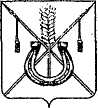 АДМИНИСТРАЦИЯ КОРЕНОВСКОГО ГОРОДСКОГО ПОСЕЛЕНИЯКОРЕНОВСКОГО РАЙОНАПОСТАНОВЛЕНИЕот 28.06.2019   		                                                  			  № 678г. КореновскО создании котировочной комиссии по проведениюпредварительного отбора участников закупки в целяхоказания гуманитарной помощи либо ликвидации последствий чрезвычайных ситуаций природного или техногенного характерана территории Кореновского городского поселенияКореновского районаВо исполнение Федерального закона от 05 апреля 2013 года                                    № 44-ФЗ «О контрактной системе в сфере закупок товаров, работ, услуг для обеспечения государственных и муниципальных нужд», в целях                              оказания гуманитарной помощи либо ликвидации последствий чрезвычайных ситуаций природного или техногенного характера, администрация Кореновского городского поселения Кореновского района                                                                п о с т а н о в л я е т:1. Создать котировочную комиссию по проведению                           предварительного отбора участников закупки в целях оказания                      гуманитарной помощи либо ликвидации последствий чрезвычайных                      ситуаций природного или техногенного характера на территории                   Кореновского городского поселения Кореновского района и утвердить                                ее состав (приложение № 1).2. Утвердить Положение о котировочной комиссии по                               проведению предварительного отбора участников закупки в целях                          оказания гуманитарной помощи либо ликвидации последствий                     чрезвычайных ситуаций природного или техногенного характера                                          на территории Кореновского городского поселения Кореновского района (приложение № 2).3. Общему отделу администрации Кореновского городского                          поселения Кореновского района (Питиримова) обеспечить размещение настоящего постановления на официальном сайте администрации Кореновского городского поселения Кореновского района в                       информационно-телекоммуникационной сети «Интернет». 4. Контроль за выполнением настоящего постановления возложить на заместителя главы Кореновского городского поселения Кореновского                   района М.В. Колесову.5. Постановление вступает в силу со дня его подписания.ГлаваКореновского городского поселенияКореновского района						                    М.О. ШутылевПРИЛОЖЕНИЕ № 1УТВЕРЖДЕНпостановлением администрации Кореновского городского поселения Кореновского районаот 28.06.2019 № 678СОСТАВкотировочной комиссии по проведению предварительного отбора участников закупки в целях оказания гуманитарной помощи либо ликвидации последствий чрезвычайных ситуаций природного или техногенного характера на территории Кореновского городского поселения Кореновского районаНачальник отдела муниципальныхзакупок администрации Кореновского городского поселения Кореновского района                                                                                                      И.Ю. Бабак
      ПРИЛОЖЕНИЕ № 2УТВЕРЖДЕНОпостановлением администрации Кореновского городского поселения Кореновского района от 28.06.2019 № 678ПОЛОЖЕНИЕо котировочной комиссии по проведению предварительного отбора участников закупки в целях оказания гуманитарной помощи либо ликвидации последствий чрезвычайных ситуаций природного или техногенного характера на территории Кореновского городского поселения Кореновского района1. Общие положения1.1. Настоящее Положение определяет цели, функции, полномочия и порядок деятельности котировочной комиссии по проведению предварительного отбора участников закупки в целях оказания гуманитарной помощи либо ликвидации последствий чрезвычайных ситуаций природного или техногенного характера на территории Кореновского городского поселения Кореновского района (далее - котировочная комиссия).1.2. Администрация Кореновского городского поселения Кореновского района (далее - Заказчик) в целях оказания гуманитарной помощи либо ликвидации последствий чрезвычайных ситуаций природного или техногенного характера на территории Кореновского городского поселения Кореновского района проводит предварительный отбор участников закупки, квалификация которых соответствует предъявляемым требованиям и которые в возможно короткий срок без предварительной оплаты и (или) с отсрочкой платежа могут осуществить поставки необходимых товаров, выполнение работ, оказание услуг (далее - Предварительный отбор), в порядке, установленном Федеральным законом от 05 апреля 2013 года № 44-ФЗ «О контрактной системе в сфере закупок товаров, работ, услуг для обеспечения государственных и муниципальных нужд» (далее - Закон о контрактной системе).2. Правовое регулирование.Котировочная комиссия в процессе своей деятельности обязана руководствоваться Бюджетным кодексом Российской Федерации, Гражданским кодексом Российской Федерации, Законом о контрактной системе, Федеральным законом от 26 июля 2006 года № 135-ФЗ «О защите конкуренции», иными действующими нормативными правовыми актами Российской Федерации, приказами и распоряжениями Заказчика и настоящим Положением.3. Цели создания и принципы работы котировочной комиссии.3.1. Котировочная комиссия создается в целях проведения Предварительного отбора.3.2. Принципы деятельности котировочной комиссии:3.2.1. Эффективность и экономичность использования выделенных бюджетных средств.3.2.2. Публичность, гласность, открытость и прозрачность процедуры определения поставщиков (подрядчиков, исполнителей).3.2.3. Обеспечение добросовестной конкуренции, недопущение дискриминации, введения ограничений или преимуществ для отдельных участников закупки, за исключением случаев, когда такие преимущества установлены действующим законодательством Российской Федерации.3.2.4. Устранение возможностей злоупотребления и коррупции при определении поставщиков (подрядчиков, исполнителей).3.2.5. Недопущение разглашения сведений, ставших известными в ходе проведения процедур определения поставщиков (подрядчиков, исполнителей), в случаях, установленных действующим законодательством.4. Функции котировочной комиссии при проведениипредварительного отбора.4.1. При осуществлении процедуры определения поставщика (подрядчика, исполнителя) путем проведения Предварительного отбора в обязанности котировочной комиссии входит следующее:4.1.1. Котировочная комиссия вскрывает конверты с заявками на участие в Предварительном отборе во время и в месте, которые указаны в извещении о проведении Предварительного отбора.4.1.2. Вскрытие всех поступивших конвертов с заявками на участие в Предварительном отборе их рассмотрение и оценка осуществляются в один день. В случае установления факта подачи одним участником Предварительного отбора двух и более заявок на участие в предварительном отборе при условии, что поданные ранее такие заявки этим участником не отозваны, все заявки на участие в Предварительном отборе, поданные им, не рассматриваются и возвращаются данному участнику.4.1.3. Котировочной комиссией на основании результатов рассмотрения заявок на участие в Предварительном отборе составляется перечень поставщиков и принимается решение о включении или об отказе во включении участника Предварительного отбора в перечень поставщиков.4.1.4. Решение об отказе во включении участника Предварительного отбора в перечень поставщиков принимается, если:1) участник Предварительного отбора не соответствует требованиям, установленным извещением о проведении Предварительного отбора;2) документы для проведения Предварительного отбора представлены не в полном объеме или предоставлена недостоверная информация;3) заявка на участие в Предварительном отборе не соответствует требованиям, установленным извещением о проведении Предварительного отбора;4) участник Предварительного отбора исключен из перечня поставщиков, который составлен по результатам Предварительного отбора, проводившегося в предыдущие годы.4.1.5. Результаты рассмотрения заявок на участие в Предварительном отборе оформляются протоколом, который ведется котировочной комиссией, подписывается всеми присутствующими членами котировочной комиссии и в день истечения срока рассмотрения заявок на участие в Предварительном отборе размещается Заказчиком в единой информационной системе. Заказчик не позднее рабочего дня, следующего за датой подписания указанного протокола, направляет уведомления о принятых решениях участникам Предварительного отбора, подавшим заявки на участие в нем.
Решение котировочной комиссии об отказе во включении участника Предварительного отбора в перечень поставщиков может быть обжаловано таким участником в порядке, установленном настоящим Федеральным законом.4.1.6. Заказчик составляет перечень поставщиков, в который включаются участники Предварительного отбора, в отношении которых принято решение о включении их в перечень поставщиков. Перечень поставщиков составляется в соответствии с видами товаров, работ, услуг, соответственно поставки, выполнение, оказание которых могут осуществить эти участники.4.1.7. В случае установления недостоверности информации, содержащейся в представленных участником Предварительного отбора документах, Заказчик исключает из перечня поставщиков этого участника.5. Порядок создания и работы котировочной комиссии.5.1. Котировочная комиссия является коллегиальным органом Заказчика, действующим на постоянной основе. Персональный состав котировочной комиссии утверждается постановлением Заказчика.5.2. Решение о создании комиссии принимается Заказчиком до начала проведения Предварительного отбора. Котировочная комиссия должна состоять не менее чем из трех человек.5.3. Заказчик включает в состав котировочной комиссии преимущественно лиц, прошедших профессиональную переподготовку или повышение квалификации в сфере закупок, а также лиц, которые обладают специальными знаниями, относящимися к объекту закупки.5.4. Членами котировочной комиссии не могут быть физические лица, которые лично заинтересованы в результатах определения поставщиков (подрядчиков, исполнителей), в том числе физические лица, подавшие заявки на участие в таком определении или состоящие в штате организаций, подавших данные заявки. Также членами названной комиссии не могут быть физические лица, на которых способны оказать влияние участники закупки.
В частности, такими физическими лицами являются участники (акционеры) этих организаций, члены их органов управления, кредиторы указанных участников закупки либо физические лица, которые состоят в браке с руководителем участника закупки или являются близкими родственниками (родственниками по прямой восходящей и нисходящей линии (родителями и детьми, дедушкой, бабушкой и внуками), полнородными и неполнородными (имеющими общих отца или мать) братьями и сестрами), усыновителями руководителя или усыновленными руководителем участника закупки.
Кроме того, членами котировочной комиссии не могут быть непосредственно осуществляющие контроль в сфере закупок должностные лица соответствующего контрольного органа. В случае выявления в составе котировочной комиссии указанных лиц Заказчик незамедлительно заменяет их другими физическими лицами, отвечающими перечисленным требованиям.5.7. Замена члена котировочной комиссии допускается только по решению Заказчика.5.8. Комиссия правомочна осуществлять свои функции, если на заседании комиссии присутствует не менее чем 50 процентов общего числа ее членов.
Члены комиссии должны быть своевременно уведомлены председателем комиссии о месте, дате и времени проведения заседания комиссии.
Принятие решения членами комиссии путем проведения заочного голосования, а также делегирование ими своих полномочий иным лицам не допускаются.5.9. Уведомление членов котировочной комиссии о месте, дате и времени проведения заседаний комиссии осуществляется не позднее чем за два рабочих дня до даты проведения такого заседания.5.10. Права членов котировочной комиссии:5.10.1. Знакомиться со всеми представленными на рассмотрение документами и сведениями, составляющими заявку на участие в Предварительном отборе.5.10.2. Выступать на заседаниях котировочной комиссии.5.10.3. Проверять правильность содержания составляемых котировочной комиссией протоколов, в том числе правильность отражения в этих протоколах своего решения.5.11. Обязанности членов котировочной комиссии:5.11.1. Присутствовать на заседаниях котировочной комиссии, за исключением случаев, вызванных уважительными причинами (временная нетрудоспособность, командировка и другие уважительные причины).5.11.2. Принимать решения в пределах своей компетенции.5.12. Решение котировочной комиссии, принятое в нарушение требований Закона о контрактной системе и настоящего Положения, может быть обжаловано любым участником закупки в порядке, который установлен Законом о контрактной системе, и признано недействительным по решению контрольного органа в сфере закупок.5.13. Функции председателя котировочной комиссии либо лица, которое его замещает:5.13.1. Осуществлять общее руководство работой котировочной комиссии и обеспечивать выполнение настоящего Положения.5.13.2. Объявлять заседание правомочным или выносить решение о его переносе из-за отсутствия необходимого количества членов.5.13.3. Открывать и вести заседания котировочной комиссии, объявлять перерывы.5.13.4. Подписывать протоколы, составленные в ходе работы котировочной комиссии.5.14. Члены котировочной комиссии, виновные в нарушении законодательства Российской Федерации о закупках товаров, работ, услуг для государственных и муниципальных нужд, а также иных нормативных правовых актов Российской Федерации и настоящего Положения, несут дисциплинарную, административную, уголовную ответственность в соответствии с законодательством Российской Федерации.Начальник отдела муниципальныхзакупок администрации Кореновского городского поселения 								      И.Ю. БабакБабак Инна Юрьевнаначальник отдела муниципальных закупок администрации Кореновского городского поселения Кореновского района, председатель комиссии;Жулина Светлана Викторовнаведущий специалист отдела муниципальных закупок администрации Кореновского городского поселения Кореновского района, член комиссии;Храмова Александра Сергеевнаглавный специалист отдела муниципальных закупок администрации Кореновского городского поселения Кореновского района, член комиссии.